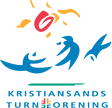 Støtt vårens rekelotteri i KTF – overskuddet går til innkjøp av nye apparater for våre barne- og ungdomspartier! Vinn fine premierLoddbok leveres utfylt med med navn på gymnast og partinavn innen 16. mai 2024.Loddboken kan legges i postkassen ved skohyllen i turnhallen eller så kan man ta et bilde av loddboken og sende til post@ktfturn.noDet selges 1 loddbok pr familie kr 500,- (100 lodd à kr.5,-)Beløpet faktureres i etterkant av dugnaden.Parti:..............................................Navn gymnast:........................................
Loddboknr:…………………………Loddboknr. Skrives på etter innlevering av adm.5 kr,- pr lodd            REKELOTTERIpremie 
Rekemiddag på Sjøhuset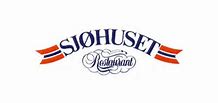 2. premie
Gavekort Pieder-Ro3. premie
Gavekort Pieder-Ro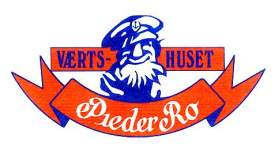 20 premier á: 
1 kg reker fra Reinhartsen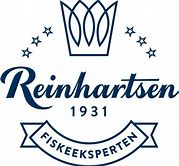 Trekning 22. mai 2024                                                                                                                                                                                                                                                                                                                                                                                                                                                                                                                                                                                                                                                                                                                                                                                                                                                                                                                                                                                                                                                                                                                                                                                                                                                                                                                                                                                                                                                                                                                                                                                                                                                                                                                                                                                   Vinnere kontaktes